GRAD KARLOVACUPRAVNI ODJEL ZA OPĆE POSLOVE 	Karlovac, 28.04.2017.  godineTemeljem  članka 28. Zakona o javnoj nabavi (NN 120/16), objavljujemo Registar ugovora jednostavne nabave kako slijedi: Registar sklopljenih ugovora jednostavne nabave i njihovog izvršenja    Pročelnica 											                          Upravnog odjela za opće poslove												                  v.d. Marina Golubić, dipl. iur.Redni brojPredmet ugovoraBroj ugovoraDatum sklapanja ugovoraIznos sklopljenog ugovora (sa PDV-om)Razdoblje na koje je sklopljen ugovorNaziv ponuditelja s kojima je sklopljen ugovorDatum konačnog izvršenja ugovoraKonačni ukupni iznos plaćen temeljem ugovora  (sa PDV-om)1.Nabava Microsoft licenci za 2017. godinuU-00012/17-0401.01.2017.218.142,9601.01.2017. do 31.12.2017.KING ICT d.o.o. Zagreb, Buzinski prilaz 102. Usluge fiksnog pristupa internetu u 2017. godiniU-00075/17-0403.01.2017.101.895,0001.01.2017. do 31.12.2017.Metronet telekomunikacije,Ul. Grada Vukovara 269 d,10000 Zagreb3.Usluga održavanja intranet portala i programa u 2017. godiniU-00046/17-0409.01.2017.82.500,0001.01.2017. do 31.12.2017.eVision informacijski sustav d.o.o., Baštijanova 52 A,10000 Zagreb4.Usluga izrade projektne dokumentacije Kina EdisonU-00117/17-0624.01.2017.247.500,00120 kalendarskih danaTABLINUM d.o.o. za arhitekturu, informatiku i zastupanje, Vlaška 43, 10000 Zagreb  5.Izrada projektne dokumentacije za uređenje okoliša u GrabrikuU-00207/17-0620.02.2017.123.125,0030 kalendarskih danaTEHNOMODUS d.o.o.,Kranjčevićeva 16, Karlovac6.Uređenje pješačko – biciklističke staze na sjevernoj strani Ulice Marina DržićaU-00324/17-0618.04.2017.497.135,9430 kalendarskih danaSA BIŠĆAN d.o.o. Duga Resa, Podvožić 167.Usluge dobrovoljnog (dodatnog) zdravstvenog osiguranja za 2017. godinuU-00250/17-1206.03.2017.160.704,0006.03.2017. do 06.03.2017.CROATIA ZDRAVSTVENO OSIGURANJE d.d., Miramarska cesta 22, 10000 Zagreb8.Usluge obavljanja poslova dezinsekcije komaraca na području Grada Karlovca u 2017. godiniU-00296/17-0622.03.2017.159.737,50do 31.12.2017.Zavod za javno zdravstvo Karlovačke županije, Vladka Mačeka 48, 47000 Karlovac9.Usluga izrade Master plana energetski učinkovite javne rasvjete Grada KarlovcaU-00300/17-0606.04.2017.240.000,00300 kalendarskih danaREGEA – Regionalna energetska agencija sjeverozapadne Hrvatske, Andrije Žaje 10, 10000 Zagreb10.Usluga izrade projektne dokumentacije za energetsku obnovu i izvedbu elemenata pristupačnosti osobama s invaliditetom i smanjenje pokretljivosti ŠSD MladostU-00301/17-0606.04.2017.127.875,00120 danaINTER ART d.o.o., Marmontova aleja 18, 47000 Karlovac11.Isporuka sredstva za čišćenje i održavanje objektaU-00009/17-12   02.01.2017.120.000,00od 02.01.2017 do 31.12.2017HAGLEITNER HYGIENE HRVATSKA d.o.o.12.Održavanje bijele tehnike,aparata i klima uređajaU-00008/17-1202.01.201720.000,00od 02.01.2017 do 31.12.2017TEHNOPAL SERVIS13.Usluga fiksne komunikacijeU-00011/17-1202.01.2017.50.000,00od 02.01.2017 do 31.12.2017METRONET14.Održavanje digitalnih fotokopirnih strojevaU-00025/17-1202.01.2017.130.000,00od 02.01.2017 do 31.12.2017IBIX d.o.o.15.Pružanje čuvarskih uslugaU-00026/17-1202.01.2017.50.000,00od 02.01.2017 do 31.12.2017SIGURNOST KARLOVAC d.o.o.16.Održavanje službenih vozilaU-00045/17-1209.01.2017100.000,00od 09.01.2017 do 31.12.2017AUTOHRVATSKA AUTOMOBILI17.Oglašavanje u Karlovačkom tjednikuU-00112/17-1202.01.2017.20.000,00od 02.01.2017 do 31.12.2017RADIO KARLOVAC18.Usluga mobilne komunikacijeU-00283/17-1211.02.2017.120.000,00od 11.02.2017 do 10.02.2018HRVATSKI TELEKOM d.d.19.Snimanje gradskih manifestacija i promotivnih materijala sa zemlje i iz zrakaU-00248/17-1201.03.2017105.000,00od 01.03.2017 do 31.12.2017DIGITALNI TISAK d.o.o.20. Izrada projektne dokumentacije za dogradnju mosta HrnetićU-00368/17-0713.04.2017.172.500,00300 kalendarskih danaITVZ d.o.o. Zagreb,Ivana Broza 6A21.Uređenje sanitarnog čvora na 2. katu Gradske upraveU-00366/17-0720.04.2017.182.087,5030 radnih danaGRAMONT GORŠIĆ, građevinski obrt, Karlovac22. Izrada izvedbenog projekta sanacije spoja od Čurjaka do D-36 u KarlovcuU-00192/17-0703.02.2017.62.250,0015.03.2017.PLANUM d.o.o. Donja Švarča 40, Karlovac15.03.2017.62.250,0023.Zamjena nosivih konstrukcija i semaforske opreme na raskrižju Ulice kralja Tomislava i Domobranske uliceU-00299/17-0727.03.2017.190.573,7530 danaSEMAFOR d.o.o.Ante Topića Mimare 24, 10 090 Zagreb24.Nadogradnja postojećeg webgis sustava modulom linearnog referenciranja, evidencija kanala i upis cestaU-00305/17-0724.03.2017.117.250,00do 31.12.2017.PROMET I PROSTOR d.o.o. Dubovačka 38, Zagreb25.Ugovor o praćenju koncentracija peludi alergenih biljaka u zraku Grada Karlovca u 2017. godiniU-00137/17-0610.02.2017.79.250,00do 31.12.2017.Zavod za javno zdravstvo Karlovačke županije, Vladka Mačeka 48, 47000 Karlovac26.Ugovor o ispitivanju kakvoće zraka na području Grada Karlovca u 2017. godiniU-00138/17-0610.02.2017.46.718,75do 31.12.2017.Zavod za javno zdravstvo Karlovačke županije, Vladka Mačeka 48, 47000 Karlovac27.Usluga  redovitog praćenju i unošenju podataka o potrošnji energije i vodeza zgrade javnih ustanova kojima je vlasnik ili osnivač Grad Karlovac u Nacionalni informacijski sustav za gospodarenje energijom (ISGE), te vođenje sustava za mjerenje i verifikaciju ušteda energije (SMIV)U-00254/17-0611.02.2017.80.000,0001.01.2017. do 31.12.2017.REGEA – Regionalna energetska agencija sjeverozapadne Hrvatske, Andrije Žaje 10, 10000 Zagreb28.Izrada projektne dokumentacije za rekonstrukciju prometnice u naselju KamenskoU-00121/17-0610.01.2017.116.250,0045 danaTEHNOMODUS d.o.o.,Kranjčevićeva 16, Karlovac29.Usluga edukacije učitelja u okviru Preventivnog programa Grada KarlovcaU-00108/17-1023.01.2017.do 31.12.2017.Gestalt centar Homa d.o.o. zagreb, Kamenjak 130.Isporuka mlijeka za dojenčad - BebimilU-00059/17-1010.01.2017.40.000,00od 01.01.2017. do 31.12.2017.KARLOVAČKA LJEKARNA, kralja Tomislava 19a31. Organizacija i održavanje tematskih radionica za razvoj osobnih kompetencija i poduzetništvaU-00294/17-0803.04.2017.29.500,0031.10.2017.CARPE DIEM udruga za poticanje i razvoj kreativnih i socijalnih potencijala KARLOVAC32.Izrada izvedbenog projekta za postavljanje urbane opreme (klupe) Susret s Teslom projektU-00195/17-0915.02.2017.37.100,00Penezić i Rogina arhitekti d.o.o. Zagreb33.Usluga praćenja hrvatskog tiska i internet portala s dnevnom dostavom članaka putem webaU-00193/17-0301.01.2017.25.012,50 do 31.12.2017.MILLENIUM PROMOCIJA d.o.o.Planinska 2, 10 000 Zagreb34.Usluga emitiranja na Radio Mrežnici i web portalu Radio MrežniceU-00125/17-0301.02.2017.50.000,00do 31.12.2017.Radio Mrežnica d.o.o. Duga ResaJozefinska 847 000 Karlovac35.Usluga emitiranja na  TV 4 rijeke, Trend radiju, video display-ima i  web portalu Trend medijaU-00127/17-0303.02.2017.85.000,00do 31.07.2017.KA-VISION d.o.o., Televizija 4 rijekeTrg Josipa Broza 247 000 Karlovac36.Usluga analize medijaU-00170/17-0301.01.2017.39.330,00do 31.12.2017.Media Net, d.o.o. Petrinjska 42a10000 Zagreb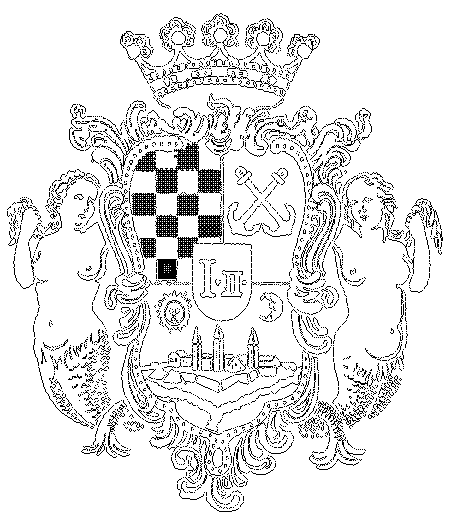 